                                                              РЕШЕНИЕ                               Двадцать шестой сессии Совета депутатов четвертого созыва    30.11.2021 года                                         с. Черный-Ануй                                          № 26-72«О внесении изменений в решение сессии                                                                                            Совета депутатов МО Черноануйское  сельское поселение,                                                                          утвержденное 20.12.2013 г. № 4-15 «Об утверждении Положения                                                                  о бюджетном процессе в МО Черноануйское сельское поселение» Заслушав и обсудив информацию главы администрации Акатьевой Т.А., на основании Бюджетного кодекса Российской Федерации, сельский Совет депутатов Черноануйского сельского поселения, РЕШИЛ:Внести в решение сессии Совета депутатов МО Черноануйское  сельское поселение от20.12.2013 г. № 4-15 «Об утверждении Положения о бюджетном процессе в МО Черноануйское сельское поселение» следующие изменения :Статью 20 изложить в следующей редакции: Статья 20.  Предметом рассмотрения проекта Решение сессии Совета депутатов о бюджете во втором чтении    являются: распределение бюджетных ассигнований по разделам, подразделам, целевым статьями видам расходов классификации расходов бюджета МО Черноануйское сельское поселение в ведомственной структуре расходов на очередной финансовый год и плановый период; приложение устанавливающее распределение межбюджетных трансфертов на очередной финансовый год и плановый период;приложение устанавливающее расходы бюджета МО Черноануйское сельское поселение на финансирование муниципальных и ведомственных целевых программ;приложение устанавливающее бюджетные ассигнования на осуществление бюджетных инвестиций в объекты капитального строительства муниципальной собственности МО Черноануйское сельское поселение. Настоящее Решение вступает в силу с момента его обнародования.   Глава МО  Черноануйского сельское поселение                   /Т.А.Акатьева/Совета депутатов МО Черноануйское сельское поселение от 20.12.2013 г. № 4-15  Положение о бюджетном процессе муниципального образования Черноануйское сельское поселение Республики АлтайРаздел I. Общие положения  Статья 1. Правовая основа бюджетного процесса в МО Черноануйское сельское поселениеПравовую основу бюджетного процесса в МО Черноануйское сельское поселение составляют Конституция Российской Федерации, Бюджетный кодекс Российской Федерации, федеральные законы, иные нормативно- правовые акты Российской Федерации, законы и иные нормативно-правовые акты Республики Алтай, устав МО Черноануйское сельское поселение, иные муниципальные правовые акты и настоящее Положение.Статья 2. Правоотношения, регулируемые настоящим ПоложениемНастоящее Положение регулирует бюджетные правоотношения в пределах полномочий, установленных Бюджетным кодексом Российской Федерации.Статья 3. Понятия и термины, применяемые в настоящем Положении.Понятия и термины, используемые в настоящем Положении, применяются в значениях, определенных Бюджетным кодексом Российской Федерации.Раздел II. Участники бюджетного процесса и их полномочияСтатья 4. Участники бюджетного процессаУчастниками бюджетного процесса МО «Усть-Канский район» являются:Глава МО Черноануйское сельское поселение (далее Глава);Совет депутатов МО Черноануйское сельское поселение (далее Совет депутатов);Администрация МО Черноануйское сельское поселение (далее Администрация);главные администраторы доходов местного бюджета;-        главные администраторы источников финансирования дефицита местного бюджета;главные распорядители бюджетных средств;получатели бюджетных средств;орган муниципального финансового контроля.Статья 5. Бюджетные полномочия участников бюджетного процессаГлава муниципального образования Черноануйское сельское поселение осуществляет следующие бюджетные полномочия:издает нормативно правовые акты, регулирующие бюджетные правоотношения;вносит на рассмотрение Совета депутатов МО Черноануйское сельское поселение проект бюджета муниципального образования Черноануйское сельское поселение с необходимыми документами и материалами,  а также  отчёт об исполнении бюджета;утверждает порядок предоставления муниципальных гарантий и осуществления муниципальных заимствований;утверждает порядок предоставления бюджетных кредитов;подписывает муниципальные правовые акты по распоряжению средствами бюджета муниципального образования Черноануйское сельское поселение;издает Постановление о проведении публичных слушаний по проекту бюджета;- осуществляет иные бюджетные полномочия, определенные законодательством Российской Федерации, Республики Алтай, муниципальными правовыми актами.Совет депутатов МО Черноануйское сельское поселение обладает следующими бюджетными полномочиями: рассматривает и утверждает бюджет муниципального образования Черноануйское сельское поселение и отчет о его исполнении;Утратил силу (решение № 11-38 от 27.12.2019 г.); принимает планы и программы социально-экономического развития муниципального образования Черноануйское сельское поселение, утверждает отчеты их исполнения;определяет порядок управления и распоряжения имуществом, находящимся в муниципальной собственности;осуществляет иные бюджетные полномочия, определенные законодательством Российской Федерации, Республики Алтай, муниципальными правовыми актами.Администрация МО Черноануйское сельское поселение обладает следующими бюджетными полномочиями:обеспечивает составление проекта местного бюджета на очередной финансовый год и плановый период, вносит его с необходимыми документами и материалами на утверждение в Совет депутатов МО Черноануйское сельское поселение; обеспечивает исполнение местного бюджета и составление бюджетной отчетности, представляет отчет об исполнении бюджета на утверждение Совета депутатов;устанавливает порядок предоставления субсидий физическим и юридическим лицам из средств местного бюджета;подводит предварительные итоги социально-экономического развития поселения за истекший период;утратил силу (реш.сессии № 31-95 от 30.11.2016 г.);утратил силу (реш.сессии № 31-95 от 30.11.2016 г.);разрабатывает порядок предоставления муниципальных гарантий;разрабатывает порядок осуществления муниципальных заимствований, обслуживания и управления муниципальным долгом;разрабатывает и утверждает методику распределения и порядок предоставления межбюджетных трансфертов, обеспечение управления муниципальным долгом (включен реш. сессии № 11-38 от 27.12.2019 г.); осуществляет иные бюджетные полномочия, определенные законодательством Российской Федерации, Республики Алтай, муниципальными правовыми актами.4.  Органы муниципального финансового контроля МО Черноануйское сельское поселение.Органом муниципального финансового контроля МО Черноануйское сельское поселение, является Контрольно-счетная палата муниципального образования «Усть-Канский район»;Органом муниципального финансового контроля МО Черноануйское сельское поселение, созданным Администрацией, является финансовый орган.Органы муниципального финансового контроля МО Черноануйское сельское поселение, осуществляют бюджетные полномочия в соответствии с Бюджетным кодексом Российской Федерации, иными федеральными нормативными правовыми актами и принимаемыми в соответствии с ними нормативными правовыми актами Республики Алтай и МО Черноануйское сельское поселение.Бюджетные полномочия иных участников бюджетного процесса.Бюджетные полномочия главных администраторов доходов местного бюджета, главных администраторов источников финансирования дефицита местного бюджета, главных распорядителей бюджетных средств, получателей бюджетных средств определяются Бюджетным кодексом Российской Федерации, иными федеральными нормативными правовыми актами и принимаемыми в соответствии с ними нормативными правовыми актами Республики Алтай и МО Черноануйское сельское поселение.Статья 6. Публичные слушания1. Глава администрации МО Черноануйское сельское поселение принимает Постановление о назначении публичных слушаний по проекту Решения о бюджете на очередной финансовый год и на плановый период и отчет о его исполнении.Порядок организации и проведения публичных слушаний определяется уставом муниципального образования и (или) нормативными правовыми актами представительного органа муниципального образования и должен предусматривать заблаговременное оповещение жителей муниципального образования о времени и месте проведения публичных слушаний, заблаговременное ознакомление с проектом муниципального правового акта, другие меры, обеспечивающие участие в публичных слушаниях жителей муниципального образования, опубликование (обнародование) результатов публичных слушаний, включая мотивированное обоснование принятых решений. (в редакции решения 11-38 от 27.12.2019 г.)          2. Публичные слушания проводятся посредством размещения проектов решений на стенде администрации МО Черноануйское сельское поселение и рассмотрения поступивших предложений.            3. В публичных слушаниях вправе участвовать граждане, проживающие в МО Черноануйское сельское поселение и обладающие активным избирательным правом, а также представители организаций, осуществляющих деятельность на территории МО Черноануйское сельское поселение, представители государственных органов и органов местного самоуправления (далее - заинтересованные лица).           4. Заинтересованные лица в течение 5 рабочих дней после размещения проектов решений на стенде администрации направляют мотивированные предложения по указанным проектам в письменном виде- в администрацию МО Черноануйское сельское поселение.5. Предложения должны содержать указание на статьи проектов решений, в которые, по мнению заинтересованных лиц, следует внести изменения, а также обоснование необходимости внесения таких изменений.        6. Результаты рассмотрения поступивших предложений сообщаются заинтересованным лицам администрацией в порядке, установленном Федеральным законом от 2 мая . № 59-ФЗ «О порядке рассмотрения  обращений граждан Российской федерации».             7. Администрация МО Черноануйское сельское поселение по результатам публичных слушаний, вносит проект бюджета поселения с итоговым документом публичных слушаний на рассмотрение Совета депутатов.8. Результаты публичных слушаний подлежат опубликованию на стенде администрации не позднее семи дней со дня их проведения.Раздел III. Составление, внесение, рассмотрение и утверждение Решения о бюджете МО Черноануйское сельское поселениеСтатья 7. Составление проекта Решения о бюджете МО Черноануйское сельское поселение Проект Решения о бюджете МО Черноануйское сельское поселение составляются и утверждаются сроком на три года - очередной финансовый год и плановый период, в целях финансового обеспечения расходных обязательств.В Решении о бюджете поселения должны содержаться основные характеристики бюджета поселения, к которым относятся общий объем доходов бюджета поселения, общий объем расходов, дефицит (профицит) бюджета поселения.Статья 8. Резервный фонд МО Черноануйское сельское поселениеРезервный фонд МО Черноануйское сельское поселение (далее - Резервный фонд) создается в соответствии со статьей 81 Бюджетного кодекса Российской Федерации.Размер резервного фонда администрации МО Черноануйское сельское поселение устанавливается Решением сессии Совета депутатов о бюджете и не может превышать 3 процента утвержденного указанным Решением общего объема расходов.Средства резервного фонда направляются на финансовое обеспечение непредвиденных расходов, в том числе на проведение аварийно-восстановительных работ и иных мероприятий, связанных с ликвидацией последствий стихийных бедствий и других чрезвычайных ситуаций.Порядок использования бюджетных ассигнований резервного фонда устанавливается администрацией МО Черноануйское сельское поселениеОтчет об использовании бюджетных ассигнований резервного фонда прилагается к годовому отчету об исполнении бюджета МО Черноануйское сельское поселение.Статья 9. Документы и материалы, представляемые одновременно с проектом Решения о бюджете МО Черноануйское сельское поселение Одновременно с проектом Решения о бюджете МО Черноануйское сельское поселение на очередной финансовый год и плановый период в представительный орган МО Черноануйское сельское поселение представляются:основные направления бюджетной и налоговой политики МО Черноануйское сельское поселение;предварительные итоги социально-экономического развития МО Черноануйское сельское поселение за истекший период текущего финансового года и ожидаемые итоги социально-экономического развития МО Черноануйское сельское поселение за текущий финансовый год; утратил силу (реш.сессии 31-95 от 30.11.2016 г.); прогноз основных характеристик (общий объем доходов, общий объем расходов, дефицита (профицита) бюджета МО Черноануйское сельское поселение) на очередной финансовый год и плановый период;пояснительная записка к проекту бюджета МО Черноануйское сельское поселение;верхний предел муниципального внутреннего долга на 1 января года, следующего за отчетным финансовым годом (очередным финансовым годом и каждым годом планового периода);утратил силу (реш.сессии № 44-146 от 28.08.2018);оценка ожидаемого исполнения бюджета МО Черноануйское сельское поселение на текущий финансовый год.методики (проекты методик) и расчеты распределения межбюджетных трансфертов;проекты законов о бюджетах государственных внебюджетных фондов;предложенные законодательными (представительными) органами, органами судебной системы, органами внешнего государственного (муниципального) финансового контроля проекты бюджетных мест указанных органов, представляемые в случае возникновения разногласий с финансовым органом в отношении указанных бюджетных смет;реестры источников доходов местного бюджета;муниципальные программы;основные направления бюджетной и налоговой политики.»Статья 10. Внесение проекта Решения о бюджете МО Черноануйское сельское поселение на рассмотрение Совета депутатов1. Глава МО Черноануйское сельское поселение представляет на рассмотрение Совета депутатов МО Черноануйское сельское поселение проект Решения о бюджете  МО Черноануйское сельское поселение  на очередной финансовый год и плановый период не позднее 15 ноября текущего года. 2. Проект Решения сессии Совета депутатов о бюджете считается внесенным в срок, если он доставлен в представительный орган МО Черноануйское сельское поселение до 24 часов 15 ноября текущего года.3. Одновременно с проектом Решения сессии Совета депутатов МО Черноануйское сельское поселение о бюджете в представительный орган МО Черноануйское сельское поселение представляются документы и материалы в соответствии со статьей 9 настоящего Положения. Статья 11. Порядок рассмотрения и утверждения проекта Решения о бюджете МО Черноануйское сельское поселениеСовет депутатов МО Черноануйское сельское поселение рассматривает проект Решения о бюджете муниципального образования МО Черноануйское сельское поселение на очередной финансовый год и плановый период в двух чтениях. Статья 12. Срок подготовки к первому чтению проекта Решения о бюджете МО Черноануйское сельское поселениеСовет  депутатовМО Черноануйское сельское поселение рассматривает проект решения о бюджете МО Черноануйское сельское поселение в первом чтении в течение 15 дней со дня его внесения.Статья 13. Предмет первого чтения проекта Решения о бюджете МО Черноануйское сельское поселение на очередной финансовый год и плановый периодПри рассмотрении проекта  бюджета на очередной финансовый год и плановый период в первом чтении обсуждается основные направления бюджетной и налоговой политики на очередной финансовый год и плановый период.Предметом рассмотрения проекта Решения о бюджете МО Черноануйское сельское поселение на очередной финансовый год и плановый период в первом чтении являются основные характеристики бюджета, к которым относятся: прогнозируемый в очередном финансовом году и плановом периоде общий объем доходов;общий объем расходов в очередном финансовом году и плановом периоде;дефицит (профицит) бюджета МО Черноануйское сельское поселение в очередном финансовом году и плановом периоде.Статья 14. Порядок подготовки к рассмотрению в первом чтении проекта Решения о бюджетеМО Черноануйское сельское поселение Проект решения о бюджете МО Черноануйское сельское поселение, внесенный с соблюдением требований настоящего решения, направляется Председателем Совета депутатов в постоянную комиссию Совета депутатов по экономической политике, бюджету и предпринимательству (далее постоянная комиссия) для рассмотрения  отдельных разделов и подразделов проекта бюджета МО Черноануйское сельское поселение.2. Контрольно-счетная   палата   по   результатам проведенной экспертизы, в течение 10 дней со дня внесения проекта решения о бюджете  МО Черноануйское сельское поселение в  Совет депутатов,   подготавливает    заключение    и   направляет  его в Совет депутатов и Администрацию МО Черноануйское сельское поселение.3.Предложения к проекту решения о бюджете МО Черноануйское сельское поселение представляются на основании экономических расчетов с приложением соответствующих документов.4. Администрация МО Черноануйское сельское поселение готовит информацию, содержащую возражения и предложения на представленное заключение Контрольно-счетной Палаты и направляет ее в Совет депутатов не   позднее  2  дней   до   утверждения  бюджета МО Черноануйское сельское поселение в первом чтении.Статья 15. Рассмотрение в первом чтении проекта Решения о бюджете МО Черноануйское сельское поселение 1.	При рассмотрении в первом чтении проекта решения о бюджете МО Черноануйское сельское поселение Совет депутатов заслушивает доклад Главы МО Черноануйское сельское поселение или   уполномоченного   им   лица и принимает решение о принятии или об отклонении указанного решения.В случае принятия проекта решения о бюджете МО Черноануйское сельское поселение в первом   чтении   утверждаются   основные   характеристики   бюджета МО Черноануйское сельское поселение, определенные статьей 13 настоящего Положения.При принятии проекта решения о бюджете МО Черноануйское сельское поселение в первом чтении он направляется в администрацию МО Черноануйское сельское поселение для подготовки его к внесению во втором чтении.Статья 16. Отклонение в первом чтении проекта Решении сессии Совета депутатов о бюджетеВ случае отклонения в первом чтении проекта Решение сессии Совета депутатов о бюджете представительный орган МО Черноануйское сельское поселение может: вернуть указанный проект Решения в Администрацию МО Черноануйское сельское поселение на доработку; принять решение о создании согласительной комиссии, состоящей из представителей представительного органа МО Черноануйское сельское поселение и представителей Администрации МО Черноануйское сельское поселение, для разработки согласованного варианта основных характеристик бюджета МО Черноануйское сельское поселение с учетом предложений и рекомендаций, изложенных в заключении Контрольно-счетной Палаты.Статья 17. Порядок работы согласительной комиссии1. Согласительная комиссия формируется решением сессии из представителей Совета депутатов и представителей администрации МО Черноануйское сельское поселение и осуществляет свою деятельность по урегулированию возникающих разногласий в течение всего процесса рассмотрения проекта решения о бюджете МО Черноануйское сельское поселение.  2.	Срок рассмотрения разногласий согласительной комиссией не может
превышать  10 дней со дня отклонения проекта решения о бюджете МО Черноануйское сельское поселение.3.	Решение    согласительной    комиссии    принимается    раздельным голосованием членов согласительной комиссии от Совета депутатов и представителей администрации МО Черноануйское сельское поселение (далее -стороны).4. Решение считается принятым стороной, если за него проголосовало большинство присутствующих на заседании согласительной комиссии представителей данной стороны 5. Решение считается согласованным, если его поддержали обе стороны. Решение, против которого возражает хотя бы одна сторона, считается несогласованным.Статья 18. Внесение отклоненного в первом чтении проекта Решения Совета депутатов о бюджете по результатам работы согласительной комиссииПо окончании работы согласительной комиссии над проектом Решения Совета депутатов о бюджете, отклоненном в первом чтении, Администрация МО Черноануйское сельское поселение вносит на рассмотрение представительного органа МО Черноануйское сельское поселение основные характеристики бюджета МО Черноануйское сельское поселение, согласованные в соответствии с частью 3 статьи 17 настоящего Положения.Позиции, по которым стороны не выработали согласованного решения, также вносятся на рассмотрение представительного органа.По итогам рассмотрения в первом чтении проекта Решения сессии Совета депутатов о бюджете принимается постановление представительного органа МО Черноануйское сельское поселение о принятии в первом чтении проекта Решения сессии Совета депутатов о бюджете и об основных характеристиках бюджета МО Черноануйское сельское поселение на очередной финансовый год и плановый период.Если представительный орган МО Черноануйское сельское поселение не принимает решения по основным характеристикам бюджета МО Черноануйское сельское поселение по итогам работы согласительной комиссии, проект Решения сессии Совета депутатов о бюджете считается повторно отклоненным в первом чтении. Статья 19. Возвращение проекта Решения сессии Совета депутатов о бюджете в Администрацию МО Черноануйское сельское поселение в случае его отклонения в первом чтении 1.	В  случае отклонения Советом депутатов в первом чтении проекта решения  о бюджете МО Черноануйское сельское поселениеи   возвращения   его   в   администрацию МО Черноануйское сельское поселение на   доработку, администрация МО Черноануйское сельское поселение в течение 5 дней дорабатывает указанное решение   с   учетом   предложений   и   рекомендаций,   изложенных   в заключении Контрольно-счетной палаты, и вносит доработанное решение на повторное    рассмотрение   Совету депутатов МО Черноануйское сельское поселение в первом чтении.2.	При повторном внесении проекта решения о  бюджете МО Черноануйское сельское поселение рассматривает его в первом чтении не позднее 5 дней со дня повторного внесения.  Статья 20. Предмет второго чтения проекта Решения Совета депутатов о бюджетеПредметом рассмотрения проекта Решение сессии Совета депутатов о бюджете во втором чтении являются:распределение бюджетных ассигнований по разделам, подразделам, целевым статьям и видам расходов классификации расходов бюджета МО Черноануйское сельское поселение в ведомственной структуре расходов на очередной финансовый год и плановый период; приложение устанавливающее распределение межбюджетных трансфертов на очередной финансовый год и плановый период;приложение устанавливающее расходы бюджета МО Черноануйское сельское поселение на финансирование муниципальных и ведомственных целевых программ;приложение устанавливающее бюджетные ассигнования на осуществление бюджетных инвестиций в объекты капитального строительства муниципальной собственности МО Черноануйское сельское поселение. Статья 21. Порядок подготовки проекта Решения о бюджете МО Черноануйское сельское поселение ко второму чтениюАдминистрация МО Черноануйское сельское поселение подготавливает проект Решения сессии Совета депутатов о бюджете ко второму чтению и вносит его на рассмотрение представительного органа МО Черноануйское сельское поселение не позднее 15 дней со дня принятия проекта решения о бюджете МО Черноануйское сельское поселение в первом чтении.  При подготовке проекта Решение о бюджете МО Черноануйское сельское поселение на очередной финансовый год и плановый период ко второму чтению субъекты права законодательной инициативы представляют в Администрацию МО Черноануйское сельское поселение поправки в письменном виде в течение 5 дней со дня принятия Решения Совета депутатов о бюджете в первом чтении. Поправки должны содержать предложения предлагаемых изменений и дополнений с их финансово-экономическим обоснованием, а также указания на источники финансирования в случаях, предусматривающих увеличение расходов бюджетных средств.При работе над проектом Решения о бюджете МО Черноануйское сельское поселение на очередной финансовый год и плановый период Администрация МО Черноануйское сельское поселение рассматривает все поправки, внесенные с соблюдением требований части 3 настоящей статьи.5. Информация с обоснованием результатов рассмотрения поправок поступивших от субъектов законодательной инициативы, направляется Администрацией МО Черноануйское сельское поселение авторам поправок и представляется в представительный орган МО Черноануйское сельское поселение одновременно с проектом Решения сессии Совета депутатов МО Черноануйское сельское поселение о бюджете.Статья 22. Рассмотрение проекта Решение о бюджете МО Черноануйское сельское поселение во втором чтении1. Совет депутатов МО Черноануйское сельское поселение рассматривает проект решения о бюджете МО Черноануйское сельское поселение во втором чтении не позднее 30 дней со дня его принятия в первом чтении. В течение 7 дней со дня поступления в Совет депутатов проекта решения о бюджете МО Черноануйское сельское поселениеКонтрольно-счетная палата готовит заключение по предмету второго чтения и направляет его Председателю Совета депутатов,  в постоянную комиссию и  администрацию МО Черноануйское сельское поселение.При рассмотрении во втором чтении проекта решения о бюджете МО Черноануйское сельское поселение Совет депутатов заслушивает доклад Главы МО Черноануйское сельское поселение или уполномоченного лица о результатах работы по подготовке проекта решения  ко второму чтению.  4. По   результатам   обсуждения   и   рассмотрения   проекта   решения   о   бюджете МО Черноануйское сельское поселение Совет депутатов  принимает решение о принятии, о принятии с поправками или об отклонении решения. 5.В   случае   принятия   Советом депутатов проекта решения о бюджете  МО Черноануйское сельское поселение во  втором чтении он считается принятым в целом.     6.. В    случае    отклонения    во    втором    чтении    проекта    решения о    бюджете   Совет депутатов вправе передать указанное решение в согласительную комиссию для разработки окончательного варианта бюджета МО Черноануйское сельское поселение. 7. Согласительная  комиссия  рассматривает  возникшие разногласия  и принимает   согласованное   решение   в   порядке,   установленном   статьей   17 настоящего Положения.   8.	По    итогам    работы    согласительной    комиссии    администрация МО Черноануйское сельское поселение вносит   на  рассмотрение   Совета депутатов   согласованный   окончательный   вариант бюджета МО Черноануйское сельское поселение. Позиции, по которым стороны не выработали согласованного решения, также вносятся на рассмотрение Совета депутатов МО Черноануйское сельское поселение.      Раздел IV. Внесение изменений в решение сессии Совета депутатов Статья 23. Внесение изменений в решение сессии Совета депутатов Администрация МО Черноануйское сельское поселение разрабатывает и представляет в Совет депутатов проекты решений о внесении изменений в Решение о бюджете МО Черноануйское сельское поселение по всем вопросам, являющимся предметом правового регулирования Решения о бюджете МО Черноануйское сельское поселение, в том числе в части, изменяющей основные характеристики бюджета МО Черноануйское сельское поселение и распределение расходов бюджета МО Черноануйское сельское поселение по разделам функциональной и ведомственной классификации расходов бюджетов Российской Федерации в случаях: - превышения доходов над учтенными Решением о бюджете МО Черноануйское сельское поселение более чем на 10 процентов, что подтверждено итогами исполнения бюджета МО Черноануйское сельское поселение за первое полугодие текущего финансового года; - перераспределения межбюджетных трансфертов из бюджета муниципального района;- по мере внесения изменений и дополнений в бюджетную классификацию Российской Федерации;- выявления нецелевого и неэффективного использования средств бюджета МО Черноануйское сельское поселение, подтвержденного проверками Контрольно-счетной палаты по выявленным направлениям неэффективного или нецелевого использования средств бюджета МО Черноануйское сельское поселение.Статья 24. Рассмотрение и утверждение решения Совета депутатов о внесении изменений в решение Совета депутатовПроект решения о внесении изменений в решение о местном бюджете рассматривается Советом депутатов в течение 10 дней со дня представления.1.1 Проект решения о внесении изменений в решение о местном бюджете в течение одного дня со дня внесения в Совет депутатов направляется в Контрольно-счетную палату МО «Усть-Канский район» для проведения экспертизы, по результатам которой Контрольно-счетная палата МО «Усть-Канский район» подготавливает заключение и направляет его в Совет депутатов.При рассмотрении указанного решения заслушиваются доклад главного бухгалтера, о состоянии поступлений доходов и средств от заимствований в местный бюджет. Совет депутатов утверждает изменения основных характеристик местного бюджета, изменения положений и показателей, указанных в статье 23 настоящего Положения, изменения ведомственной структуры расходов местного бюджета и принимает решение о принятии или об отклонении указанного решения.В случае отклонения Советом депутатов указанного решения осуществляются согласительные процедуры в соответствии со статьей 17 настоящего Положения.Раздел V. Исполнение местного бюджета Статья 25. Организация исполнения местного бюджетаИсполнение местного бюджета.Организация исполнения местного бюджета осуществляется финансовым органом.Исполнение местного бюджета организуется на основе сводной бюджетной росписи и кассового плана с соблюдением требований Бюджетного кодекса Российской Федерации.Порядок составления и ведения сводной бюджетной росписи и кассового плана устанавливается финансовым органом.В ходе исполнения местного бюджета показатели сводной бюджетной росписи могут быть изменены решениями руководителя финансового органа без внесения изменений в решение о местном бюджете в случаях, установленных Бюджетным кодексом Российской Федерации.Финансовый орган осуществляет утверждение лимитов бюджетных обязательств для главных распорядителей средств местного бюджета и вносит изменения в них.В случае и порядке, установленных финансовым органом, при организации исполнения бюджета по расходам предусматривается утверждение и доведение до главных распорядителей и получателей средств местного бюджета предельного объема оплаты денежных обязательств в соответствующем периоде текущего финансового года (предельные объемы финансирования).Доходы, фактически полученные при исполнении местного бюджета сверх утвержденного решением о местном бюджете общего объема доходов, могут направляться финансовым органом без внесения изменений в решение о местном бюджете на замещение муниципальных заимствований, погашение муниципального долга, а также на исполнение публичных нормативных обязательств в случае недостаточности предусмотренных на их исполнение бюджетных ассигнований в размере, предусмотренном Бюджетным кодексом РФ.Кассовое обслуживание местного бюджета осуществляется в соответствии с Бюджетным кодексом Российской Федерации органами Федерального казначейства.Статья 26. Завершение текущего финансового года Операции по исполнению местного бюджета за текущий финансовый год завершаются 31 декабря в порядке, установленном финансовым органом в соответствии с требованиями Бюджетного кодекса Российской Федерации.Статья 27. Финансовый контроль за исполнением местного бюджетаФинансовый контроль за исполнением местного бюджета осуществляется в соответствии с Бюджетным кодексом Российской Федерации Контрольно-счетной палатой МО «Усть-Канский район», финансовым органом и иными органами в пределах их полномочий.При осуществлении финансового контроля за исполнением местного бюджета Совет депутатов вправе запрашивать от органов исполнительной власти информацию, связанную с исполнением местного бюджета.Раздел VI. Составление, внешняя проверка, рассмотрение и утверждение бюджетной отчетности Статья 28. Составление бюджетной отчетностиГлавные администраторы доходов бюджета, главные администраторы источников финансирования дефицита бюджета (далее - главные администраторы бюджетных средств), главные распорядители бюджетных средств бюджета составляют сводную бюджетную отчетность на основании представленной им бюджетной отчетности подведомственными получателями средств бюджета.Главные администраторы бюджетных средств, главные распорядители бюджетных средств бюджета МО Черноануйское сельское поселение представляют сводную бюджетную отчетность в финансовый орган МО «Усть-Канский район» в установленные им сроки. Бюджетная отчетность МО Черноануйское сельское поселение составляется финансовым органом на основании сводной бюджетной отчетности главных администраторов бюджетных средств, главных распорядителей бюджетных средств бюджета. Бюджетная отчетность МО Черноануйское сельское поселение является годовой. Отчет об исполнении бюджета является ежеквартальным.Отчет об исполнении бюджета за первый квартал, полугодие и девять месяцев текущего финансового года утверждается администрацией МО Черноануйское сельское поселение направляется вКонтрольно-счетную палату.Годовой отчет об исполнении бюджета подлежит утверждению решением Совета депутатов.Решением об исполнении бюджета утверждается отчет об исполнении бюджета за отчетный финансовый год с указанием общего объема доходов, расходов и дефицита (профицита) бюджета.Отдельными приложениями к решению об исполнении бюджета за отчетный финансовый год утверждаются следующие показатели:доходы бюджета по кодам классификации доходов бюджетов;исключено реш. сессии № 30-90 от 28.10.2016 г.;расходы бюджета по ведомственной структуре расходов бюджетов;расходы бюджета по разделам классификации расходов бюджетов;источники финансирования дефицита бюджета по кодам групп, подгрупп, статей, видов источников финансирования дефицитов бюджетов классификации операций сектора государственного управления, относящихся к источникам финансирования дефицитов бюджетов.Статья 29. Представление годового отчета об исполнении бюджета в Совет депутатов МО Черноануйское сельское поселениеГодовой отчет об исполнении бюджета представляется Главой МО Черноануйское сельское поселение в Совет депутатов не позднее 1 июля текущего года. Статья 30. Документы и материалы, представляемые в Совет депутатов одновременно с годовым отчетом об исполнении бюджетаГодовой отчет об исполнении бюджета представляется в Совет депутатов одновременно со следующими документами и материалами:проект решения об исполнении бюджета;баланс исполнения бюджета;отчет о финансовых результатах деятельности;отчет о движении денежных средств;пояснительная записка;отчеты об использовании ассигнований резервного фонда и об исполнении приложений к решению о бюджете;сведения о выполнении муниципального задания или иных результатах использования бюджетных ассигнований (в ред. реш. № 33-38 от 27.12.2019)Статья 31. Проведение внешней проверки годового отчета об исполнении бюджетаГодовой отчет об исполнении бюджета до его рассмотрения в Совете депутатов подлежит внешней проверке, которая включает внешнюю проверку бюджетной отчетности главных администраторов бюджетных средств и главных распорядителей средств бюджета и подготовку заключения на годовой отчет об исполнении бюджета.Внешняя проверка годового отчета об исполнении бюджета осуществляется Контрольно-счетной палатой МО «Усть-Канский район» в порядке, установленном Бюджетным кодексом Российской Федерации, с соблюдением требований настоящего Положения.Администрация представляет в Контрольно-счетную палату годовой отчет об исполнении бюджета с приложением годовых отчетов главных администраторов и главных распорядителей средств бюджета, отчетов об исполнении приложений к решению о бюджете для подготовки заключения на него не позднее 1 апреля текущего года.Контрольно-счетная палата в срок, не превышающий 1 месяца, проводит внешнюю проверку годового отчета об исполнении бюджета за отчетный финансовый год и готовит заключение на него на основании данных внешней проверки годовой бюджетной отчетности главных администраторов и главных распорядителей средств бюджета.За 7 дней до дачи заключения Контрольно-счетная палата направляет в администрацию материалы предварительного рассмотрения годового отчета для ознакомления и дачи пояснений по замечаниям, изложенным в них.Контрольно-счетная палата направляет заключение с учетом пояснений администрации на годовой отчет об исполнении бюджета в Совет депутатов и администрацию не позднее 1 мая текущего года.Статья 32. Рассмотрение годового отчета об исполнении бюджета Советом депутатов            1. Совет депутатов рассматривает годовой отчет об исполнении бюджета МО Черноануйское сельское поселение не позднее   1   месяца   со   дня   его   внесения   в   Совет депутатов МО Черноануйское сельское поселение 2.	При рассмотрении годового отчета об исполнении бюджета   МО Черноануйское сельское поселение заслушивает:доклад Главы МО Черноануйское сельское поселение об исполнении бюджета МО Черноануйское сельское поселение или уполномоченного им лица; 3.	По   результатам   рассмотрения   годового   отчета   об   исполнении
бюджета МО Черноануйское сельское поселение принимает решение о принятии либо отклонении решения об исполнении бюджета  МО Черноануйское сельское поселение. 4.	В  случае отклонения Советом депутатов МО Черноануйское сельское поселение решения  об   исполнении  бюджета МО Черноануйское сельское поселение он возвращается для устранения фактов недостоверного или неполного отражения данных и повторного представления в срок, не превышающий один месяц. 5.	Рассмотрение повторно представленного проекта решения об исполнении бюджета МО Черноануйское сельское поселение производится  Советом депутатов в порядке, предусмотренном для первичного рассмотрения.Глава 7. Заключительные положенияСтатья 33. Признание утратившими силу отдельных законодательных актов МО Черноануйское сельское поселение1.	Признать утратившими силу со дня вступления в силу настоящего Положения:Решение Совета депутатов  № 6-2 от 04.12.2009 г. «О Положении о бюджетном процессе в МО Черноануйское сельское поселение.Глава 8. Общие положения о бюджетных нарушениях и применении бюджетных мер принужденияСтатья 34. Понятие бюджетного нарушения1. Бюджетным нарушением признается совершенное высшим исполнительным органом государственной власти субъекта Российской Федерации (местной администрацией), финансовым органом, главным администратором (администратором) бюджетных средств, государственным (муниципальным) заказчиком:1) нарушение положений бюджетного законодательства Российской Федерации и иных правовых актов, регулирующих бюджетные правоотношения;2) нарушение положений правовых актов, обусловливающих публичные нормативные обязательства и обязательства по иным выплатам физическим лицам из бюджетов бюджетной системы Российской Федерации, повлекшее причинение ущерба публично-правовому образованию;3) нарушение условий договоров (соглашений) о предоставлении средств из бюджета;4) нарушение установленных законодательством Российской Федерации о контрактной системе в сфере закупок товаров, работ, услуг для обеспечения государственных (муниципальных) нужд требований к планированию, обоснованию закупок товаров, работ, услуг для обеспечения государственных (муниципальных) нужд, а также требований к изменению, расторжению государственного (муниципального) контракта;5) нарушение условий государственных (муниципальных) контрактов;6) нарушение условий договоров (соглашений), заключенных в целях исполнения договоров (соглашений) о предоставлении средств из бюджета, повлекшее причинение ущерба публично-правовому образованию;7) несоблюдение целей, порядка и условий предоставления кредитов, обеспеченных государственными и муниципальными гарантиями.2. Применение к участнику бюджетного процесса, указанному в пункте 2.1 статьи 266.1 Бюджетного Кодекса, бюджетной меры принуждения не освобождает его должностных лиц при наличии соответствующих оснований от ответственности, предусмотренной законодательством Российской ФедерацииСтатья 35. Бюджетные меры принуждения1. Бюджетная мера принуждения за совершение бюджетного нарушения применяется финансовыми органами и органами Федерального казначейства (их должностными лицами) на основании уведомления о применении бюджетных мер принуждения органа государственного (муниципального) финансового контроля.2. К финансовому органу, главному распорядителю бюджетных средств, распорядителю бюджетных средств, получателю бюджетных средств, главному администратору доходов бюджета, главному администратору источников финансирования дефицита бюджета, совершившему бюджетное нарушение, могут быть применены следующие бюджетные меры принуждения:бесспорное взыскание суммы средств, предоставленных из одного бюджета бюджетной системы Российской Федерации другому бюджету бюджетной системы Российской Федерации;бесспорное взыскание суммы платы за пользование средствами, предоставленными из одного бюджета бюджетной системы Российской Федерации другому бюджету бюджетной системы Российской Федерации;бесспорное взыскание пеней за несвоевременный возврат средств бюджета;приостановление (сокращение) предоставления межбюджетных трансфертов (за исключением субвенций);передача уполномоченному по соответствующему бюджету части полномочий главного распорядителя, распорядителя и получателя бюджетных средств.3. Применение к участнику бюджетного процесса, указанному в пункте 2 настоящей статьи, совершившему бюджетное нарушение, бюджетной меры принуждения не освобождает его от обязанностей по устранению нарушения бюджетного законодательства Российской Федерации и иных нормативных правовых актов, регулирующих бюджетные правоотношения.4. Порядок исполнения решения о применении бюджетных мер принуждения устанавливается финансовым органом в соответствии с Бюджетным Кодексом.5. Под уведомлением о применении бюджетных мер принуждения понимается документ органа государственного (муниципального) финансового контроля, обязательный к рассмотрению финансовым органом, содержащий основания для применения бюджетных мер принуждения.При выявлении в ходе проверки (ревизии) бюджетных нарушений руководитель органа государственного (муниципального) финансового контроля направляет уведомление о применении бюджетных мер принуждения финансовому органу.6. утратил силу (реш. 11-38 от 27.12.2019).7. Наряду с применением бюджетных мер принуждения применяются меры ответственности в случаях, предусмотренных законодательством Российской Федерации.Статья 36. Полномочия финансовых органов и Федерального казначейства по применению бюджетных мер принуждения1. Финансовый орган принимает решение о применении бюджетных мер принуждения, на основании уведомлений о применении бюджетных мер принуждения.2. Федеральное казначейство (финансовые органы субъектов Российской Федерации или муниципальных образований) применяет бюджетные меры принуждения (за исключением передачи уполномоченному по соответствующему бюджету части полномочий главного распорядителя, распорядителя и получателя бюджетных средств), в соответствии с решениями финансового органа об их применении.;Глава 9. Виды бюджетных нарушений и бюджетные меры принуждения, применяемые за их совершениеСтатья 37. Нецелевое использование бюджетных средств1. Нецелевым использованием бюджетных средств признаются направление средств бюджета бюджетной системы Российской Федерации и оплата денежных обязательств в целях, не соответствующих полностью или частично целям, определенным решением о бюджете, сводной бюджетной росписью, бюджетной росписью, лимитами бюджетных обязательств, бюджетной сметой, договором (соглашением) либо правовым актом, являющимся основанием для предоставления указанных средств.2. Нецелевое использование бюджетных средств, источником финансового обеспечения (софинансирования) которых являлся межбюджетный трансферт, имеющий целевое назначение, влечет бесспорное взыскание суммы средств, использованных не по целевому назначению, или сокращение предоставления межбюджетных трансфертов (за исключением субвенций и дотаций на выравнивание бюджетной обеспеченности субъектов Российской Федерации и муниципальных образований).Статья 38. Невозврат либо несвоевременный возврат бюджетного кредитаНевозврат либо несвоевременный возврат бюджетного кредита финансовыми органами влечет бесспорное взыскание суммы непогашенного остатка бюджетного кредита и пеней за его несвоевременный возврат в размере одной трехсотой действующей ставки рефинансирования Центрального банка Российской Федерации за каждый день просрочки и (или) приостановление предоставления межбюджетных трансфертов (за исключением субвенций) бюджету, которому предоставлен бюджетный кредит, на сумму непогашенного остатка бюджетного кредита.Статья 39.  Неперечисление либо несвоевременное перечисление платы за пользование бюджетным кредитомНеперечисление либо несвоевременное перечисление финансовым органом платы за пользование бюджетным кредитом влечет бесспорное взыскание суммы платы за пользование бюджетным кредитом и пеней за ее несвоевременное перечисление в размере одной трехсотой действующей ставки рефинансирования Центрального банка Российской Федерации за каждый день просрочки и (или) приостановление предоставления межбюджетных трансфертов (за исключением субвенций) бюджету, которому предоставлен бюджетный кредит, на сумму непогашенного остатка платы за пользование бюджетным кредитом.Статья 40. Нарушение условий предоставления бюджетного кредитаНарушение финансовым органом условий предоставления бюджетного кредита, предоставленного одному бюджету бюджетной системы Российской Федерации из другого бюджета бюджетной системы Российской Федерации, если это действие не связано с нецелевым использованием бюджетных средств, влечет бесспорное взыскание суммы бюджетного кредита и (или) платы за пользование им и (или) приостановление предоставления межбюджетных трансфертов (за исключением субвенций).Статья 41. Нарушение условий предоставления межбюджетных трансфертовНарушение финансовым органом (главным распорядителем (распорядителем) и получателем средств бюджета, которому предоставлены межбюджетные трансферты) условий предоставления межбюджетных трансфертов, если это действие не связано с нецелевым использованием бюджетных средств, влечет бесспорное взыскание суммы межбюджетного трансферта и (или) приостановление (сокращение) предоставления межбюджетных трансфертов (заисключением субвенций).".Российская ФедерацияРеспублика АлтайСовет  депутатовмуниципального                 образования Черноануйское сельское поселениеУсть-Канского района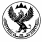 Россия ФедерациязыАлтай РеспубликаЧаргы-Оозы  jуртмуниципал  тозомолининдепутаттарСоведи